Slovo C – vježbanje i ponavljanjeIMENUJ  SLIKE ,SPOJI SLIKE SA RIJEČIMA KOJE IH IMENUJU. OBOJI SLIKE.                                                             CVIJET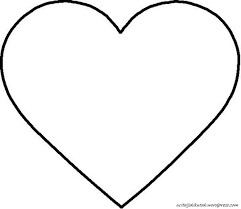                                                       SRCE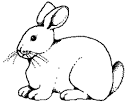                                                  ZEC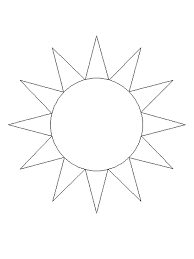                                                                              SUNCE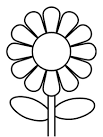 